Vocabulary: Identifying Nutrients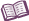 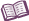 VocabularyCarbohydrate – an organic molecule containing hydrogen, carbon, and oxygen.Carbohydrates are produced by plants during photosynthesis.Carbohydrates include monosaccharides, disaccharides, and polysaccharides.Carbohydrates are a major source of energy in the diet.Disaccharide – a sugar formed when two monosaccharide molecules are joined.Sucrose, or table sugar, is a disaccharide. Other examples are lactose (milk sugar) and maltose.Benedict’s test is positive for some disaccharides, such as lactose and maltose. Sucrose has a negative reaction to Benedict’s test.Lipid – a fat. A lipid molecule usually consists of three fatty acids bonded to a “backbone” of glycerol.Lipids are used as an energy source and as a building material for cells.In the presence of lipids, Sudan Red solution will show concentrated spots of color.Monosaccharide – a simple sugar such as glucose or fructose.A monosaccharide molecule usually consists of a ring of five or six carbon atoms that are bonded to hydrogen atoms and hydroxyl groups.In the presence of monosaccharides, Benedict solution will turn from blue to orange.Polysaccharide – a complex carbohydrate such as starch or cellulose.Polysaccharides are chains or branching structures composed of 40 or more monosaccharide molecules.Protein – a molecule composed of a chain of amino acids. Proteins are an essential building block of muscles, skin, bone, hair, and most other body structures.In the presence of proteins, Biuret solution will turn from blue to bright purple.Starch – a type of polysaccharide found in potatoes, rice, pasta, bread, and other plant-based foods.In the presence of starch, Lugol’s solution (iodine) will turn from yellow-brown to dark purple.